Supplementary figure 1 Mutation analysis of the KRT6A and KRT16 genes, where the arrow represents the mutation site. (A) Heterozygous c.1393T>C (p.Tyr465His) substitution within exon 1 of KRT6A. (B) A novel heterozygous c.1237G>C (p.Glu413Gln) missense mutation in exon 6 of the KRT16 gene. 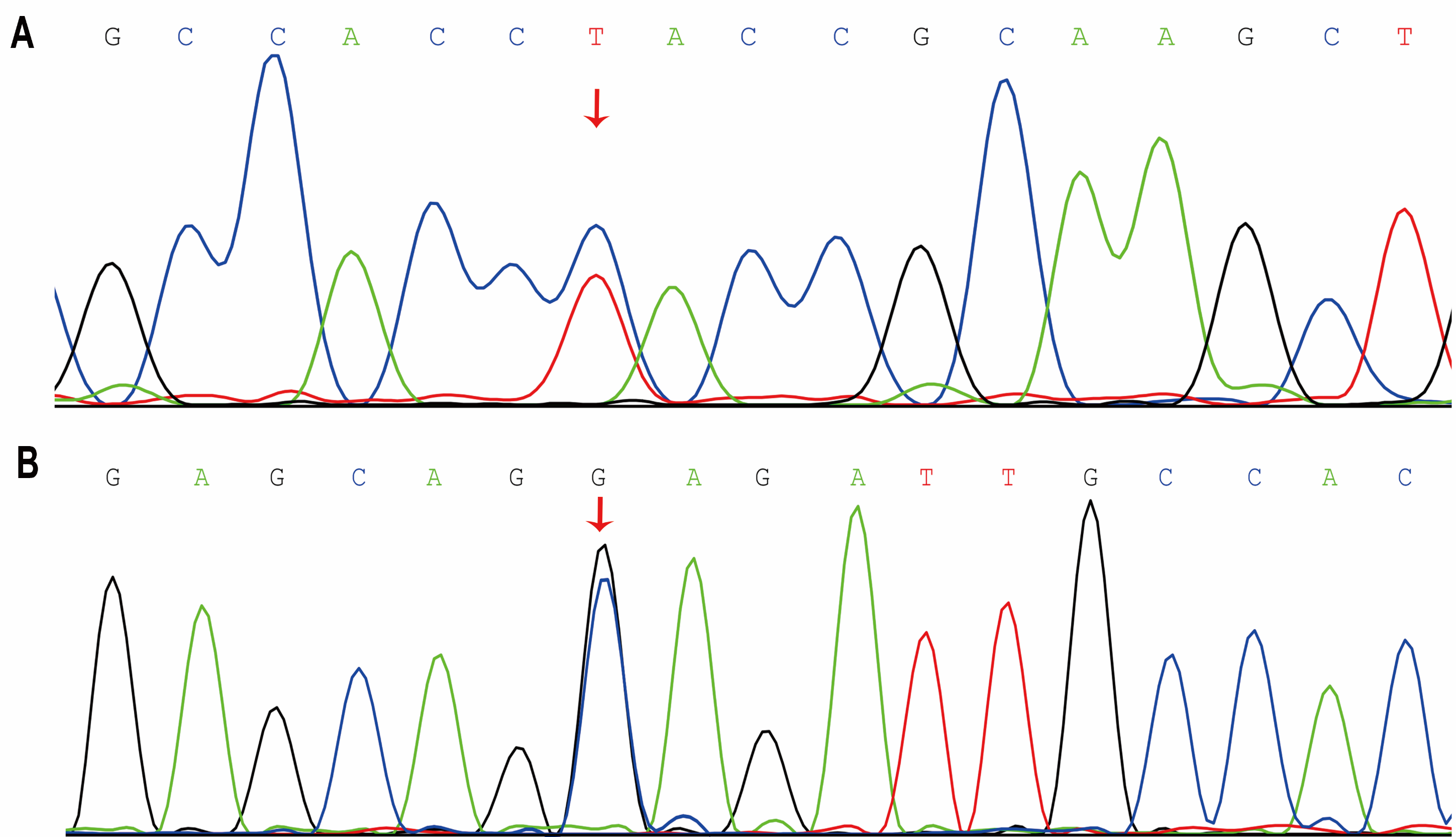 Supplementary table 1      Primer and SequencesSupplementary table 2  Demographics and Distinguishing Clinical Symptoms among PC-K6a and PC-K16a Comparing patients reporting persistence of keratoderma as ‘‘always’’ or ‘‘sometimes’’ to those answering ‘‘seldom’’ or ‘‘never.’’
b Comparing those reporting ‘‘very painful but no medication needed’’ or ‘‘often require medication for pain’’ to those answering ‘‘some pain’’ and ‘‘no pain.’’All P-values calculated using 2 test.Gene namePrimersSequence 5’-3’KRT6aExon 1Forward  CTGATTCCTAGTCCTGCTTCTReverse   AAAATGCCAGGAGTACACG KRT6aExon 2-4Forward  CAGGAAACCGGATACCAGACReverse   CAGCTCCTGCAGAACAGAAGKRT6aExon 5-6Forward  GGGGAGAAGATGTATAGGGTReverse  AAGTTCCAGGGGATTTTCCCKRT6aExon 7-9Forward  ATCAATTCTGGGCTCCTGGCReverse  GACCGAGAGCTAGCAGACGCKRT16Exon 1Forward  CTGCTCACTCGCTCACCTCReverse  GCCCAGTCTCCCTGTTTGT KRT16Exon 2-5Forward  CCCCTTTCTGCCTTTCATReverse  CTGCTGTGCTGGGTCCTTKRT16Exon 6Forward  GGACTCATGGGACCGTTATReverse  ATGGAAACAGGCAGAGGGKRT16Exon 7-8Forward  AGGATGCCCAGTGAGTCCCAGReverse   AGGGGAGATAGCTGGGAACTG KRT6bExon 1Forward GCTTCTCCTCCCTCTCGCCTC
Reverse TGCACTCTCTGCAGAGCTGGGCTGA KRT6bExon 2Forward CCTCTCGGTAAAAAAAAC
Reverse ATCCTCCCATAACCATCT KRT6bExon 3、4、5Forward GGACCTCAAGAACAAGTG
Reverse CTAAAAGTCAGCAACCAA KRT6bExon 6Forward GTTTAGTATCCACCCACC
Reverse TCTGACCTGACATCTTGC KRT6bExon 7Forward TTTGGTTTTTTTGCTTTG
Reverse ACTGGAGACGGTGGACTG KRT6bExon 8、9Forward AGCACAACTTTAAGGTG
Reverse TGTAATAATACGGGAAC KRT17Exon1 Forward ATGGAAACAGAGGAGCAA
Reverse CTAAGCCACAGCCAAACC KRT17Exon2Forward GACATTTTCCCATTCT
Reverse CTATTCCCTGCCTAAG KRT17Exon3Forward AATAGAAGAGAAGGAGGG
Reverse GAGAGTTTGAAATGGGAC KRT17Exon4Forward GGTCCTTGTGGGAAGTGGGGT
Reverse GGGGCACCTCCAAGACATCTGGC KRT17Exon5、6、7Forward GGGCTTTGGGATGTGGGAAGC
Reverse GAGGGACAGCCATCAACTCCTGG KRT17Exon8Forward TGCAGTGTGATGTCGAGGTG
Reverse GGCCAGAACAAGGACACATTT Mutation groupsPC-K6a(n=364[55.7%)PC-K16(n=289[44.3%)P-valueDemographicSexFemale198 (56.5)146 (54.8)>. 05Male166 (43.5)143 (45.2)>. 05Positive family history213 (45.7)228 (64.5)<. 001Clinical symptomsPlantar symptomskeratoderma a308 (84.6)283 (98)<. 001Pain b204 (56)225 (77.9)<. 001Toenails Dystrophyall336(92)110(38)<. 0017-910(3)37(13)4-66(2)74(26)1-35(1)57(20)Palmar symptomskeratoderma a142 (39)181 (62.6)<. 001Fingernail Dystrophyall321(88)80 (28)<. 0017-912(3)12 (4)4-617(5)37 (13)1-36(2)34 (12)Oral leukokeratosis319 (88)98 (34)<. 001Cyst218 (60)72 (25)<. 001Follicular hyperkeratosis185 (51)32 (11)<. 001Natal teeth16 (4)0<. 001